Математическая играИгра «Считай - ка»Программное содержание: Учить детей считать до 5 (Количественный счёт); Учить отвечать на вопрос «Сколько всего?»;Определять, каких предметов больше, меньше, равное количество 1234512345123451234512345123451234512345=====>>>>><<<<<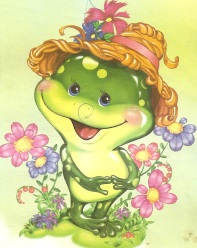 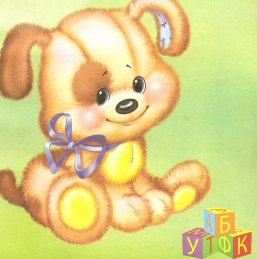 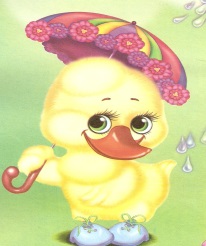 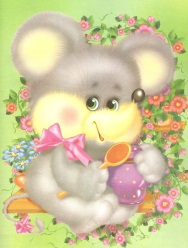 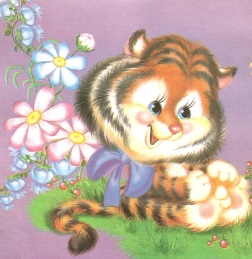 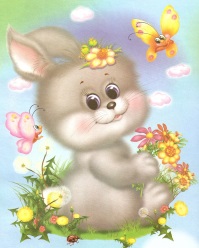 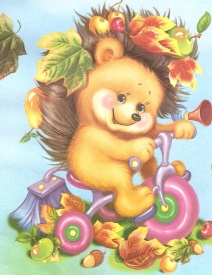 